Seoul Accord General Meeting 201913 – 14 June 2019Crowne Plaza Hong Kong Kowloon East Hotel Reservation Form(Please complete the reservation form and return it by email to sagm2019@connexustravel.com.)PARTICIPANT INFORMATION (Please fill-in ALL mandatory fields (*).)HOTEL ACCOMMODATION All rates are on per room per night basis, inclusive of 10% service charge and free wi-fi.The room is on first-come-first-served basis.For enquiry on pre/post stay, please contact the Connexus Travel at sagm2019@connexustravel.comThe hotel rates are only valid from 5 June to 18 June 2019.# Room rates in US Dollar are for reference only. Payment will be transacted in Hong Kong Dollar.PAYMENT METHODS         Credit Card / Debit Card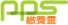 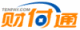 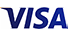 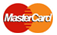 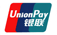 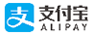 (An online payment link will be sent to your email after receiving the hotel reservation form.)          Bank Transfer**Account Name:		Connexus Travel LtdBank Code:			004Account Number:		111-016275-002Bank Name:			The Hong Kong & Shanghai Banking Corp LtdBank Address:			1 Queen's Road Central, Hong Kong**Please send a copy of the remittance slip within 3 days from the reservation submission date by email to sagm2019@connexustravel.com or by fax to (852) 2590 0099 and notify us of the name(s) of the participant(s) for reference. All charges on bank transfer will be borne by the participant(s).HOTEL RESERVATION POLICYAll rates are on per room per night basis, inclusive of 10% service charge and free Wi-Fi.Upon making the hotel reservation, full payment will be deducted from your credit card or should be arranged by bank transfer.  A payment equivalent to 1 night per room is non-refundable for your hotel reservation.For enquiry on pre/post stay/ other room request, please contact Connexus Travel at sagm2019@connexustravel.com. Extra nights payment must be settled with Connexus Travel on or before 30 April 2019. Failure to comply with final payment requirement would result in automatic cancellation of reservations.No amendment and cancellation could be made after the reservation.No refund for any no show booking.Hotel room rates in US Dollar are for reference only. Payment will be transacted in Hong Kong Dollar.* Title:      Prof /     Dr /      Mr /      Mrs /      Ms 			* Title:      Prof /     Dr /      Mr /      Mrs /      Ms 			* Given Name:    * Surname:   * Organisation:    * Organisation:    *Position:    * Tel (Office):    Tel (Mobile):     * Email:      *Region/Country:   Check-in:                                    (dd/mm)	Check-out:                                (dd/mm) No. of nights:       Preference:      Non-Smoking room            Smoking roomPreference:      Non-Smoking room            Smoking roomPreference:      Non-Smoking room            Smoking roomHotelRoom TypeRoom Rate per night#Crowne Plaza Hong Kong Kowloon East Superior Room (Single) including (1) daily breakfast   HKD1,210 / USD154Crowne Plaza Hong Kong Kowloon East Superior Room (Twin) including (2) daily breakfasts   HKD1,364 / USD174Holiday Inn Express Hong Kong Kowloon EastSuperior Rom (Single) including (1) daily breakfast   HKD880 / USD112Holiday Inn Express Hong Kong Kowloon EastSuperior Room (Twin) including (2) daily breakfasts   HKD990 / USD126	Dorsett Kwun Tong Hong KongSuperior Room (Twin) including (2) daily breakfasts   HKD1,170 / USD149Roommate (if any):      Special Requirements:      SUB-TOTAL: